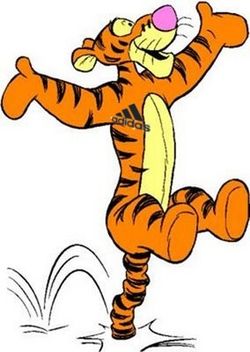 Dzień dobry Tygryski  Dzisiaj czwartek, ale to już ostatni dzień nauki w tym tygodniu. Cieszycie się?Temat: Mieszkamy w EuropieWczoraj w Waszych ćwiczeniach poznaliście już trochę sąsiadów Polski. Ale zaraz wszystko powtórzymy  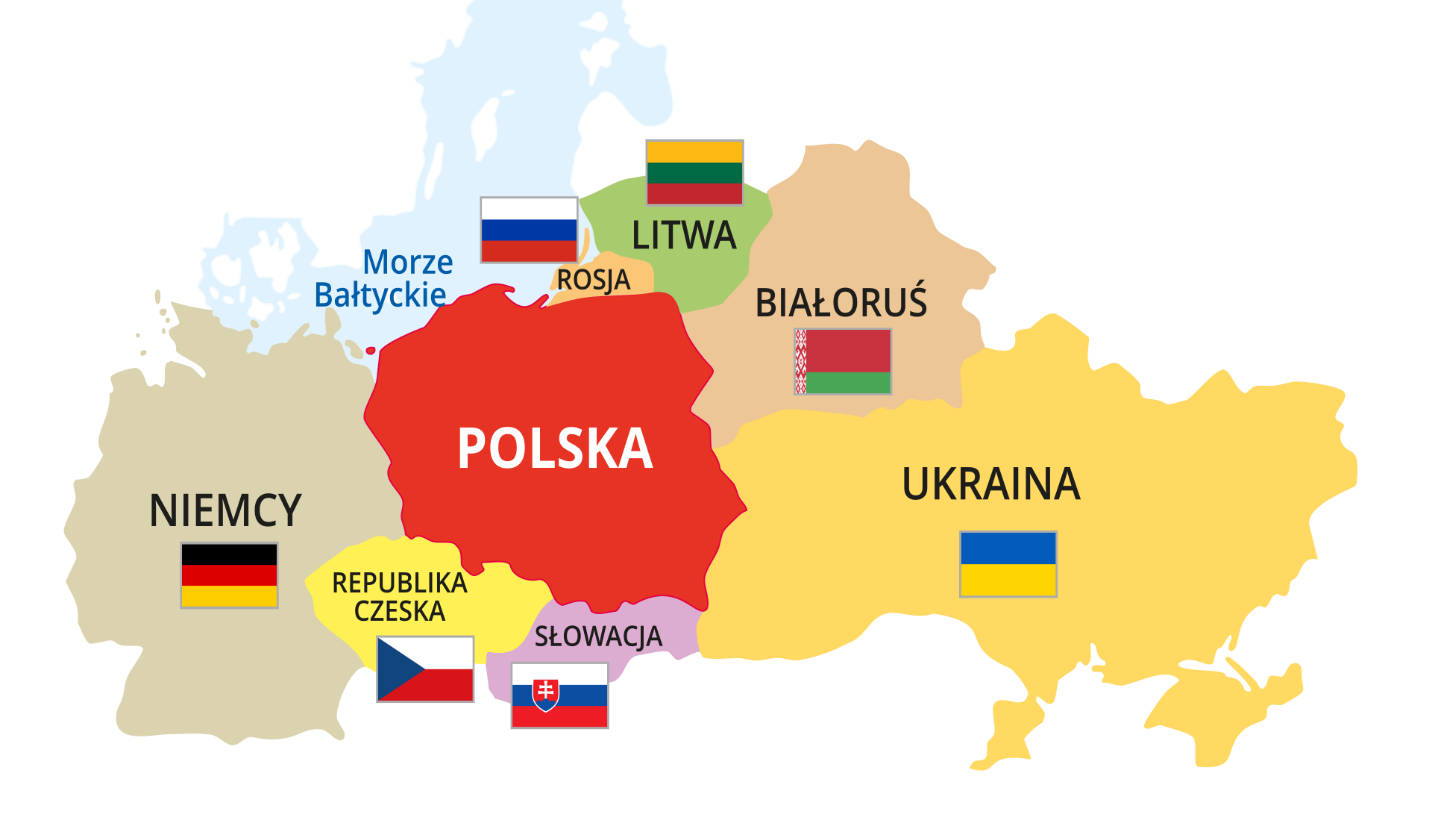 Z lewej strony Polski są NIEMCYZ lewej strony ale trochę niżej jest REPUBLIKA CZESKANa dole jest SŁOWACJAZ prawej strony mamy LITWĘ, BIAŁORUŚ i UKRAINĘU góry lekko z prawej strony jest ROSJAPowtórzcie wszystkie te nazwy i pokażcie naszych sąsiadów na mapie. Poproście o pomoc rodziców, bo to wcale nie takie łatwe zadanie. Z lewej strony to na mapie znaczy, że na ZACHODZIEZ prawej strony to na mapie znaczy, że na WSCHODZIEU góry to na mapie znaczy, że na PÓŁNOCYNa dole to na mapie znaczy, że na POŁUDNIUPowiedzcie z kim Polska sąsiaduje od zachodu?  Z kim od wschodu? A z kim od północy? A z kim od południa? Przyjrzyjcie się teraz mapie, na której zostały pokazane największe jeziora w Polsce. 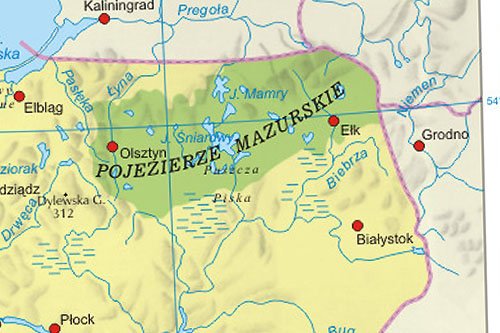 Jezioro Mamry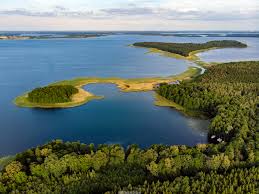 Jezioro Śniardwy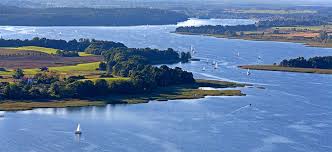 Czy pamiętacie o takiej bardzo ważnej dla Polaków piosence? Tak to Hymn Polski. Kiedy możemy go śpiewać? Porozmawiajcie z rodzicami w jakich sytuacjach można go śpiewać. Zastanówcie się również, jak powinniśmy się zachować podczas śpiewania Hymnu Polski. Możemy wtedy leżeć na kanapie i oglądać bajki? Macie rację, pewnie, że nie. Do Hymnu stajemy na baczność i nie drapiemy się po głowie, nie zaczepiamy kolegów. Skupiamy się i koncentrujemy na słowach Hymnu. 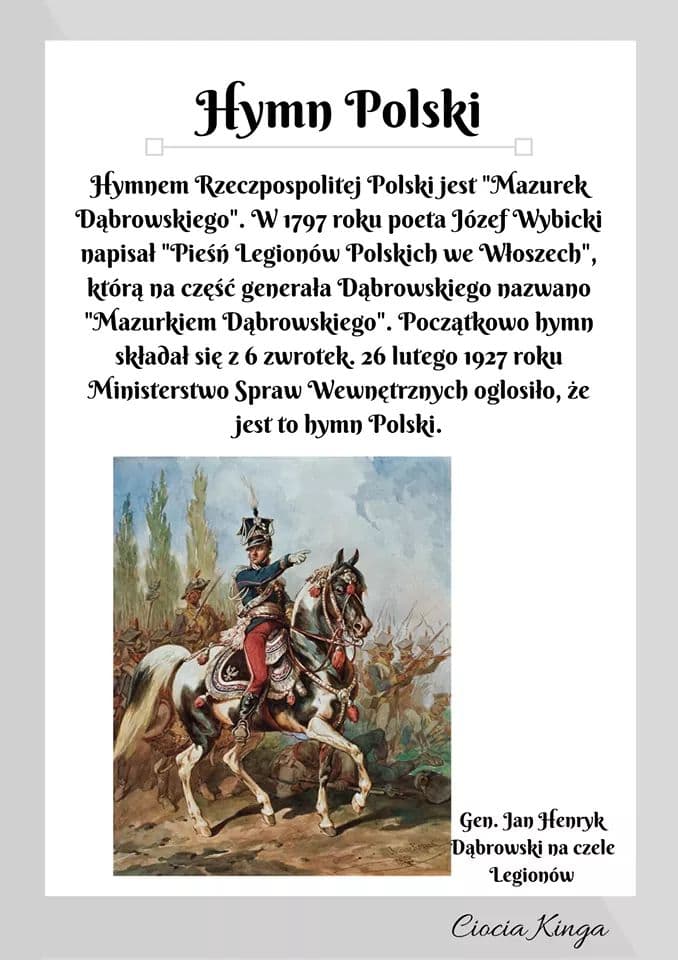 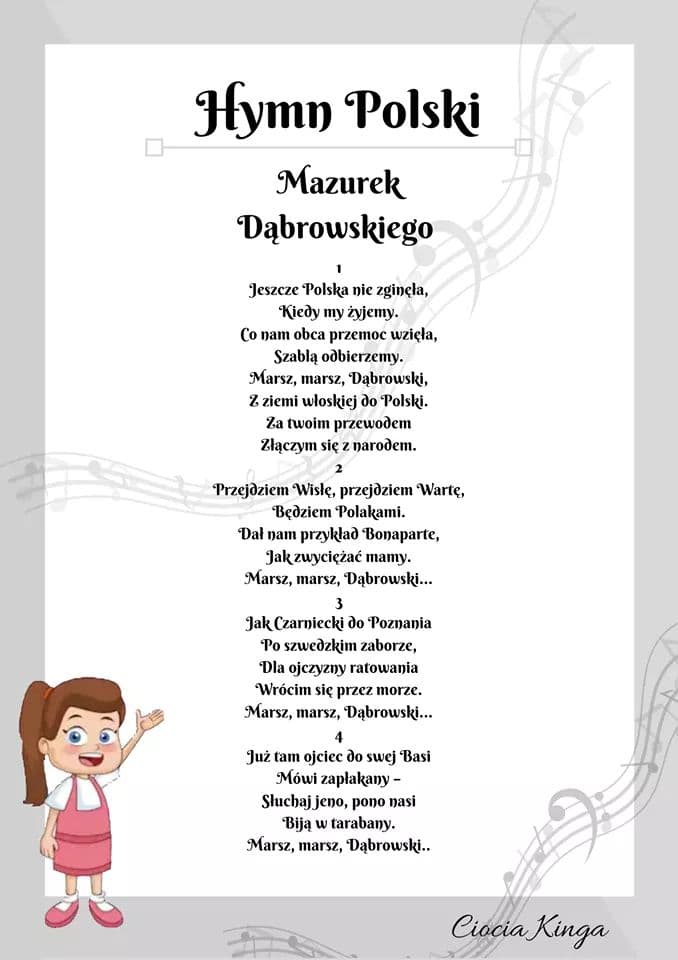 Słuchajcie, czy w Polsce mamy morze? Góry? Jak myślicie? Oczywiście. Gdzie znajduje się morze? Dobrze, na północy Polski. Nazywa się ono Morze Bałtyckie. 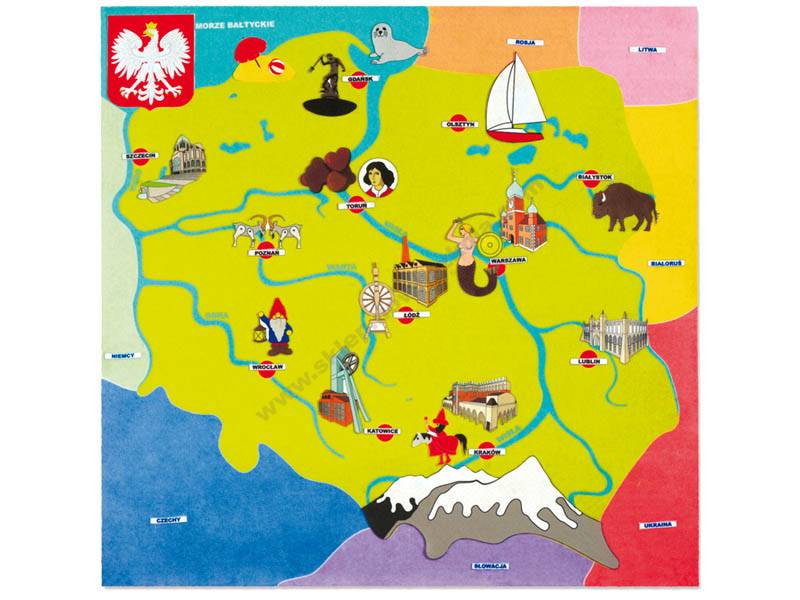 Strzałeczkami zostało zaznaczone Morze Bałtyckie ale również Nasze polskie góry- TATRYW Tatrach znajduje się jedno z najbardziej znanych miejscowości górskich, czyli ZAKOPANE. Tak, tak, o tym mieście śpiewali w piosence- Miłość, miłość w Zakopanym…  Ale do rzeczy.Jednym z najpiękniejszych miejsc w Zakopanym jest taki mały staw, czyli takie miniaturowe jeziorko. Jest nim Morskie Oko.  Zobaczcie sami. 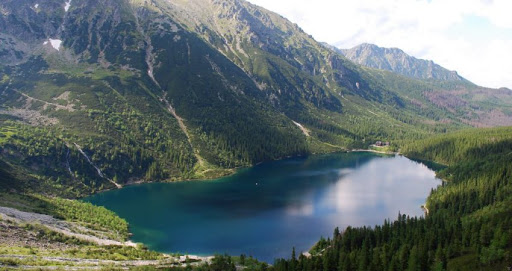 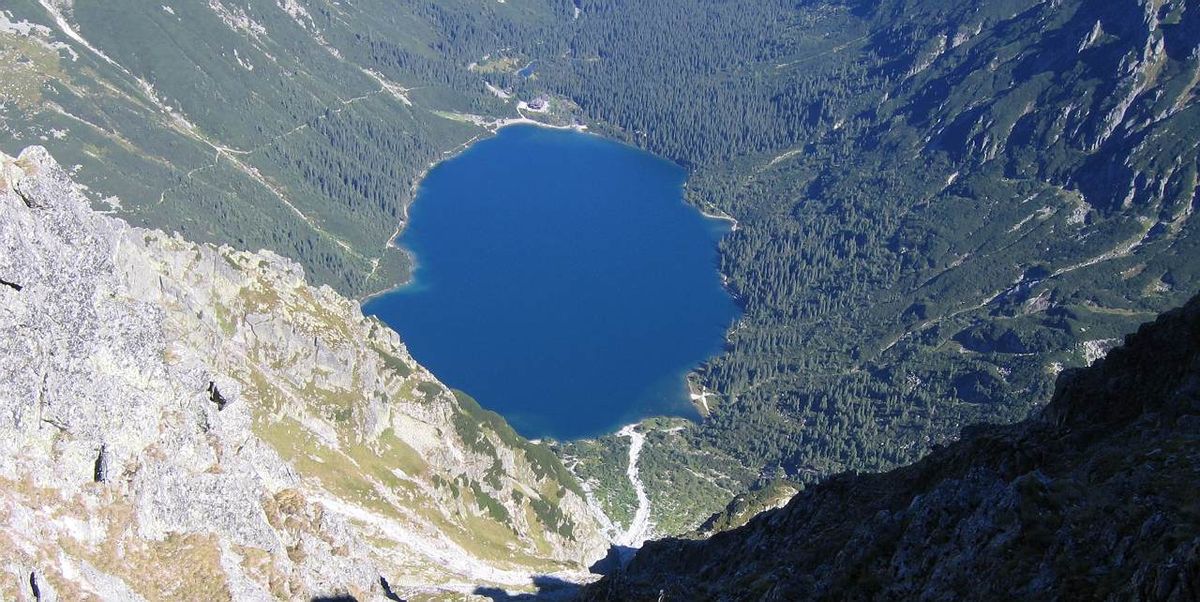 Dzisiaj nie wykonujemy ćwiczeń w książce. Wszystko zawarliśmy tutaj. Proszę Was teraz o przygotowanie pracy plastycznej pt. Polska to mój dom. Na zdjęciu przykład. Może to być zupełnie inna praca. Ważne, żeby został zawarty na pracy napis- POLSKA TO MÓJ DOM. Proszę o przesłanie zdjęcia pracy, która Wy trzymacie. Zdjęcia zostaną umieszczone na stronie internetowej szkoły. 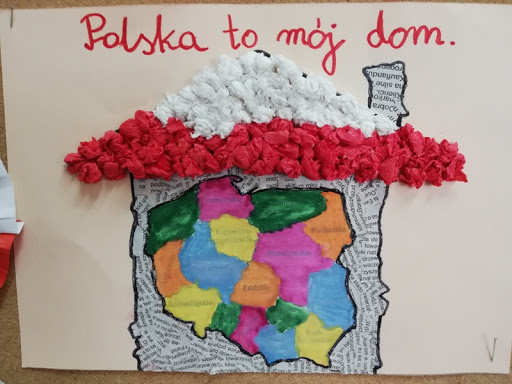 Na koniec dla chętnych krzyżówka  Kochani życzę Wam udanego weekendu, dużo słoneczka i do usłyszenia  Pozdrawiam Pani Asia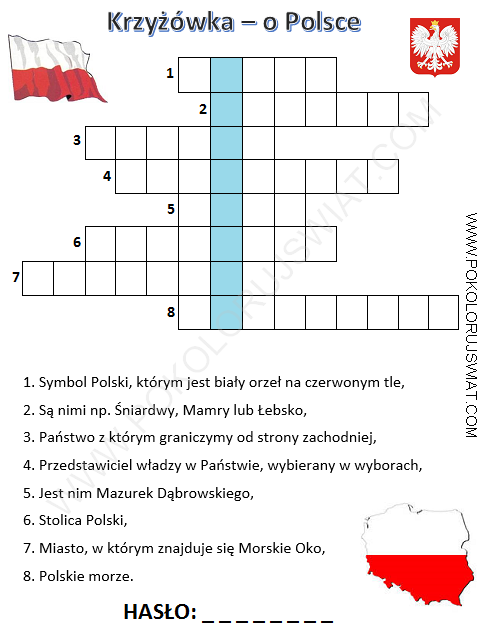 